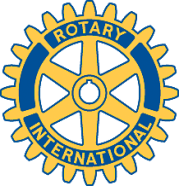 Rotary Club of Carleton Place and Mississippi Mills       Meeting of October 15, 2012Absent from this meeting were George, Brian and Bernie.  Bernie had earlier submitted a web meeting attendance sheet.  As usual President Robert brought the meeting to order with the singing of our National anthem and a Prayer.  He then asked Secretary Doug if he had received any correspondence.He had received two thank you cards from students who had recently received bursary cheques from funds provided to local high schools for this purpose.  One was particularly poignant as the writer said that due to our funding he was able to buy some necessary software for his course which he was previously unable to afford.Robert then asked Rotarian Marion to update the Club on the upcoming Rose Sale initiative.  She said that she had planned to meet with the hospital’s promotional representative later this week to discuss how the two organizations were going to work together on this fund-raiser.  She said that she had approached Ferguson Graphics to generate some new receipts because we are now going to be working with the hospital.  She said that a preliminary order had been placed with our supplier and that the cost was the same as last year.  The date of delivery has initially been set as November 14th.  As yet, a site for the delivery / distribution of the flowers has not been established.Robert then asked Doug to update the Club on the cash calendar sales.  At last night’s meeting $760.00 was turned in from the proceeds of sales to date.  The registration cards were also collected by Doug.  He then spoke about an arrangement that was in the process, to set up a table for the sales of the calendars at the local LCBO on the afternoons of Saturday, November 3rd and Sunday, November 4th between noon and 4 P.M..  The sales times would be broken down into two shifts; between noon and 2 and then 2 to 4.  Doug and Robert had already committed to the early shifts Saturday and Sunday respectively.  Mike and Louise then said they could also come out for the second shift on Saturday afternoon.  The LCBO had requested that we submit a registration form with them as well as a copy of our Club’s liability insurance.Marion was again asked to speak to the Club about the Senior’s dinner.  The date for the dinner has been set for Thursday, November 29 at the Carleton Place Arena.  The main point of discussion was how many people we planned to feed and how we were to manage the distribution of tickets.  It was decided that we should cap the number of tickets at 120 and that a voluntary payment of $5 for the dinner should be provided by those who could afford to pay.The next matter for discussion was the upcoming road cleanup of County Road 29.  The date has initially been set for this Friday, October 19 at 10 A.M..  Rotarian Gordon said that the weather forecast for the week was for rain to fall for most of the week.  It was then decided that we set a rain date for the cleanup on October 26th at 10 A.M..Robert then asked us to speak about our Club’s commitment to the BIA for support of the Masker-Aid parade, to take place on the 27th of this month.  As Bernie was absent from the meeting last night and Doug had missed the last meeting of the Parade Committee, definite plans for our Club’s support and numbers could not be made.  Therefore, we will discuss this further, following the parade committee’s meeting to occur this week.Rotarian Gordon then asked to speak about an e-mail he had received from Habitat for Humanity to support their workers with funds to buy their volunteer workers lunch.  It was then suggested that we provide them with a cheque for $100 as we had just received some extra funds from the calendar sales.  Gordon then put forward a motion, which was seconded by Marion.  Following which, the Club voted fully to support this expenditure.Marion then brought up the point that our Club has typically provided wreaths for the November 11th ceremonies at the respective Cenotaphs in Carleton Place and Almonte and that cheques should be given to the respective Legion Branches.Marion then updated the Club about George’s health.  To a member, we all wish our Brother George the best and that we are all available to assist you both in whatever way that we can.